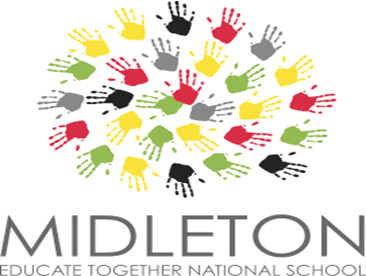 6th   Class Booklist - Class Teacher: Aoibheann / Reidin (from January)Books to buy for 6th  class are: The Following books have been available for you to rent: Total Cost for rentals: €25English:	Racing Ahead English Literacy Programme Stage Four - Book 2 CJ FallonMaths: 	Planet Maths 6th- Folens            	Mathsmagic 6SESE- 	Small World – Sixth Class – History- CJFallon          	Small World – Sixth Class – Geography & Science- CJFallonIrish-   	Bun go barr 6Copies and Stationary to buyCopy Books (10 x 120 page)Maths Copy x 4  (88 page)B4 Copy for Handwriting x13 x A4 Hardback copies.1 A5 hard back notebook.1 A4 Scrapbook2 blue pens, 2 red pens, 2 writing pencils, Colouring PencilsRuler ,Rubber,Sharpener, highlighterMaths instrument set, Compass, Protractor etc.Calculator.Glue Stick x23 x  A4 Clear plastic folderWash bag with face cloth.All books and copies must be covered.MathematicsMaths Time 6EnglishDictionary – Oxford School Dictionary-Irish Edition-Educational Company.IrishSin É 6 (Edco)Fuaimeanna agus Focail 6  - FolensFoclóir Gaeilge / Bearla – An comhlacht Oideachais (eagrán nua)ITUSB Key for saving files on computer ( Minimum storage 2 GB)SESE€5 for photocopyingHomework Journal€3.50 – pay to teacher in SeptemberSpelling Folder€3.50- pay to class teacher.